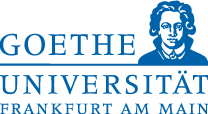 Invoice/Delivery Note/Cost Transfer Form for PCs & AccessoriesOrder number:                                     Date:                                                	 Invoice recipient   	Name:                                        Room:    	                                        Faculty:	                                        Institute:       
                                                                    Administration:  


The amount will be debited from the cost centre/project number indicated below.Please therefore make sure that you forward this form to your secretary’s office/dean’s office so that there is a record of the debit.We confirm receipt of the items indicated below. We agree to the debiting of the costs by the University Computing Centre:University Computing Centre
IT Purchasing ManagementAdministrator: (cost centre: 20031220)Telephone: +49 (0)69 798- Email: mt-support@uni-frankfurt.dewww.rz.uni-frankfurt.deCost centre:  GL account:  Project number: SignatureTelephone number: Name DescriptionScope of servicesUnit priceQuantityTotal price Serial & inventory numbersin EURin EURSerial & inventory numbersTotal price